Southeast District Day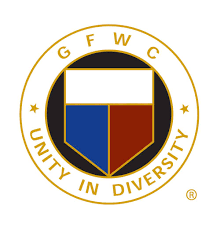 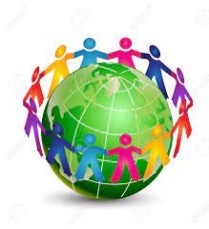 Theme: WOMEN MAKING A DIFFERENCE                     
Saturday, March 25, 2023
La Luna Ristorante, 
168 North Main St., Branford, CT.  06405Shirley Cavanagh, District President
Carolyn DellaPietra, Assistant District President9:30-10:00		Registration of Arts & Crafts (No Crafts accepted after 9:30am)9:30-10:00		Registration – Pam Lerner
			Coffee, Tea, Muffins
			Raffle Ticket Sales10:00-10:30	Call to Order
Welcome, Inspiration, Pledge, Collect, Credentials 
Introduction of Theme: “Women Making a Difference.”10:30-11:00	Program Club’s Presentation of Notable Women
(Killingworth, Madison, Mystic)11:00-11:30	Guest Speaker11:30-12:00	Social Time, Cash Bar
View of Arts and Crafts
Last Raffle Ticket Sales12:00	Expression of Thanks 
Luncheon12:45-1:30	Presentations of SE District Awards1:30–2:30	Program Club’s Presentation of Notable Women
(Hamden, Northford/North Branford, North Haven)
2:30	Arts & Crafts - Best in Show 
Raffle Drawings
Announcements3:00	Adjournment			